Print or type application:  Before submitting an application, make a photocopy of this form and all other application materials for your records. The MPCA will review the application in for completeness and provide an official response to the permittees within 30 days of receipt of all necessary application materials.Permit application assembly:  To expedite the processing and review of your application, put this form and any other applicable permit application checklists for other waste types at the beginning of your submittal package. Please place all other application forms in order as listed on pages 2 and 3 of this form. Do not place forms and checklists in an appendix as this makes it difficult and time consuming for staff to locate them.Completeness instructions:  The MPCA will not process an application without properly completed forms. All sections of required forms must be completed. If portions do not apply to this facility, please indicate using “n/a” or explain why it doesn’t apply. For permit reissuance, all forms information must also be completed in full even if the information requested is not changing from the existing permit. This allows the MPCA to quickly verify that the existing information is correct.Reason for application (check all that apply):	 New permit	 Permit modification	 Permit reissuance Resubmittal of an application determined to be incomplete.
(Include copies of all returned forms with a resubmittal.)Does this action include construction activities:	 Construction is proposed as part of the permit action. No construction is proposed as part of this permit action.Form submittalSubmit one (1) hard copy of the permit application package, including the permit application fee. The completed form is to be returned to:Attn:  Fiscal Services – 6th floorMinnesota Pollution Control AgencySt. Paul, MN 55155-4194Optional:  If you know your assigned permit writer, please email the electronic permit application. For reference, permit writer assignments can be located on the MPCA website at: https://www.pca.state.mn.us/business-with-us/wastewater-permit-writers. The hard copy package is still required to be submitted to the address above.AssistanceIf you have any questions regarding the selection of the proper forms or how to complete the required information, contact the MPCA permit writer assigned to your facility. You may also contact the MPCA at: In Metro Area 651-296-6300Outside Metro Area:  800-657-3864Submit a question via the Ask MPCA online form: https://www.pca.state.mn.us/about-mpca/ask-mpca-online-form.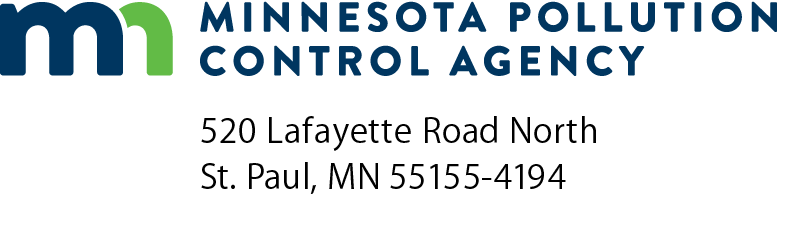 Permit application checklist 
for industrial process wastewaterNPDES/SDS Permit ProgramNational Pollutant Discharge Elimination System (NPDES)/
State Disposal System (SDS)Doc Type:  Permit ApplicationIndustrial process wastewater is wastewater which, during the manufacturing or processing, comes into direct contact with, or is left over from production of a raw material, intermediate product, finished product, byproduct or waste product.This checklist is intended to help permit applicants determine the correct forms to submit as part of a complete permit application package. The Minnesota Pollution Control Agency (MPCA) will review the application materials for completeness and notify the applicant within 30 business days of receipt whether the application is incomplete or complete enough for processing.MPCA use onlyIndustrial process wastewater is wastewater which, during the manufacturing or processing, comes into direct contact with, or is left over from production of a raw material, intermediate product, finished product, byproduct or waste product.This checklist is intended to help permit applicants determine the correct forms to submit as part of a complete permit application package. The Minnesota Pollution Control Agency (MPCA) will review the application materials for completeness and notify the applicant within 30 business days of receipt whether the application is incomplete or complete enough for processing.Industrial process wastewater is wastewater which, during the manufacturing or processing, comes into direct contact with, or is left over from production of a raw material, intermediate product, finished product, byproduct or waste product.This checklist is intended to help permit applicants determine the correct forms to submit as part of a complete permit application package. The Minnesota Pollution Control Agency (MPCA) will review the application materials for completeness and notify the applicant within 30 business days of receipt whether the application is incomplete or complete enough for processing.Permit numberIndustrial process wastewater is wastewater which, during the manufacturing or processing, comes into direct contact with, or is left over from production of a raw material, intermediate product, finished product, byproduct or waste product.This checklist is intended to help permit applicants determine the correct forms to submit as part of a complete permit application package. The Minnesota Pollution Control Agency (MPCA) will review the application materials for completeness and notify the applicant within 30 business days of receipt whether the application is incomplete or complete enough for processing.Industrial process wastewater is wastewater which, during the manufacturing or processing, comes into direct contact with, or is left over from production of a raw material, intermediate product, finished product, byproduct or waste product.This checklist is intended to help permit applicants determine the correct forms to submit as part of a complete permit application package. The Minnesota Pollution Control Agency (MPCA) will review the application materials for completeness and notify the applicant within 30 business days of receipt whether the application is incomplete or complete enough for processing.Date received 
(mm/dd/yyyy)Facility name:Permit No.:MN     Application forms selection (Check all boxes that apply and include the completed form with the submittal.)Application forms selection (Check all boxes that apply and include the completed form with the submittal.)Application forms selection (Check all boxes that apply and include the completed form with the submittal.)Application forms selection (Check all boxes that apply and include the completed form with the submittal.)Listed below are application forms and required submittals that may be required for a typical industrial wastewater treatment facility application. All required forms must be completed in-full and included with the submittal. The MPCA cannot process an application that does not include all of the required application forms. All forms, instructions, and additional information can be found on the MPCA website at https://www.pca.state.mn.us/business-with-us/water-permits-and-regulations.Check all boxes that apply. Include a copy of all completed application forms with the submittal.For MPCA use onlyFor MPCA use onlyFor MPCA use onlyListed below are application forms and required submittals that may be required for a typical industrial wastewater treatment facility application. All required forms must be completed in-full and included with the submittal. The MPCA cannot process an application that does not include all of the required application forms. All forms, instructions, and additional information can be found on the MPCA website at https://www.pca.state.mn.us/business-with-us/water-permits-and-regulations.Check all boxes that apply. Include a copy of all completed application forms with the submittal.ReceivedIncompleteCompleteRequired for all water quality permits Transmittal form (wq-wwprm7-03)
https://www.pca.state.mn.us/sites/default/files/wq-wwprm7-03.doc Application Fee as specified on the Transmittal form Certification Signature as specified on Transmittal formRequired for all new permits and modifications with a change in design flow and/or loadings Engineering and technical information for construction or expansion
https://www.pca.state.mn.us/business-with-us/engineering-and-technical-information-for-construction-or-expansion U.S. Environmental Protection Agency (EPA) Application Form 2D 
https://www.epa.gov/sites/production/files/2019-05/documents/form_2d_epa_form_3510-2d.pdfMajor NPDES facilities and/or Categorical NPDES facilities U.S. Environmental Protection Agency (EPA) Application Form 1 (10 pages of instructions, 16 pages total)
https://www.epa.gov/sites/production/files/2019-05/documents/form_1_epa_form_3510-1.pdf EPA Application Form 2C (5 pages of instructions, 25 pages total)
https://www.epa.gov/sites/production/files/2020-04/documents/form_2c_epa_form_3510-2cr.pdf Discharge to surface water (for major and minor facilities) Industrial surface water discharge of process wastewater application (wq-wwprm7-20)
https://www.pca.state.mn.us/sites/default/files/wq-wwprm7-20.docxDischarge to land Industrial land discharge of process wastewater (wq-wwprm7-21)
https://www.pca.state.mn.us/sites/default/files/wq-wwprm7-21.docx Industrial land application of industrial by-products application (wq-wwprm7-27)Discharge to municipal wastewater treatment facility Industrial pretreatment discharge to a municipal wastewater treatment facility application 
(wq-wwprm7-23) https://www.pca.state.mn.us/sites/default/files/wq-wwprm7-23.docTreatment facilities using stabilization ponds Municipal and industrial pond attachment (wq-wwprm7-11)
https://www.pca.state.mn.us/sites/default/files/wq-wwprm7-11.docStormwater management for wastewater treatment permit holders (sector coverage only) Industrial Stormwater Multi-Sector NPDES/SDS Permit application (wq-wwprm7-60a)https://www.pca.state.mn.us/sites/default/files/wq-wwprm7-60a.docxInstructions for Industrial Stormwater Permit Application Attachment to NPDES/SDS Permit 
(wq-wwprm7-60b) https://www.pca.state.mn.us/sites/default/files/wq-wwprm7-60b.pdfNOTE: The MPCA has changed the way facilities certify as No exposure, permittees with an individual wastewater permit may no longer incorporate a no exposure certification/exclusion into a permit. Individual permittees that qualify for no exposure are required to obtain a no exposure certification through MPCA’s e-Services system. Directions to acquire a No Exposure Exclusion can be found on the MPCA website at https://www.pca.state.mn.us/business-with-us/industrial-stormwaterAdditional attachments Additional station location attachment (wq-wwprm7-49)https://www.pca.state.mn.us/sites/default/files/wq-wwprm7-49.doc Additional chemical additives attachment (wq-wwprm7-48)https://www.pca.state.mn.us/sites/default/files/wq-wwprm7-48.docListed below are application forms and required submittals that may be required for a typical industrial wastewater treatment facility application. All required forms must be completed in-full and included with the submittal. The MPCA cannot process an application that does not include all of the required application forms. All forms, instructions, and additional information can be found on the MPCA website at https://www.pca.state.mn.us/business-with-us/water-permits-and-regulations.Check all boxes that apply. Include a copy of all completed application forms with the submittal.For MPCA use onlyFor MPCA use onlyFor MPCA use onlyListed below are application forms and required submittals that may be required for a typical industrial wastewater treatment facility application. All required forms must be completed in-full and included with the submittal. The MPCA cannot process an application that does not include all of the required application forms. All forms, instructions, and additional information can be found on the MPCA website at https://www.pca.state.mn.us/business-with-us/water-permits-and-regulations.Check all boxes that apply. Include a copy of all completed application forms with the submittal.ReceivedIncompleteCompleteSupplemental information (This information may be information required on one, or more of the forms listed above, such as a map. A single map that provides all the information required from multiple forms may be acceptable. A separate copy of each form is not required.) Topographic map. A schematic drawing or treatment process flow diagram showing all treatment components, direction of flow, compliance monitoring station locations, and discharge locations. List any additional documents, reports, plans, or attachments included as part of the application package. (Common types of supplemental information may include maps, process flow diagrams, facility plans, engineering reports, plans and specifications, technical checklists and other reports related to the facility or proposed project.)Other waste types: Some facilities may also include other waste types that are not covered by this checklist.  Facilities with multiple types of wastes should review the other permit application checklists to determine if additional forms and attachments may be required.   Permit application checklist for /domestic wastewater (wq-wwprm7-04a) Permit application checklist for miscellaneous waste types (wq-wwprm7-04c) Permit application checklist for water treatment (wq-wwprm7-04d)